  KjG-Mainz Laubenheim   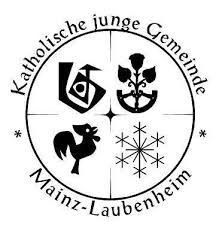 Möhnstraße 18, 55130 Mainz                                                                            Kontakt für Rückfragen:Fynn Schultz: +49 151 26648471Anmeldung für die Zoo Aktion am 08. Oktober 2022Du willst mal wieder in den Zoo, doch deine Eltern haben keine Zeit? Dann komm doch mit uns am 08.10.22 in den Frankfurter Zoo! Treffpunkt ist an der KjG um 8:40 Uhr. Um ca. 18:00 Uhr sind wir dann wieder an der KjG, wo die Aktion leider endet.                         Und, schon Lust bekommen? Wenn du zwischen 8 und 12 Jahre alt bist und den Tag mit uns verbringen willst, dann lass den unten angehängten Abschnitt von einem Erziehungsberechtigten ausfüllen und wirf ihn zusammen mit dem Teilnehmerbetrag von 15€ (KjG-Mitglieder 13€) in den Briefkasten der KjG Mainz-Laubenheim (Möhnstraße 18, 55130 Mainz) oder melde dich online unter www.kjglaubenheim.de an; Anmeldeschluss ist der 30.09.22.
Was brauchst du? Du kannst max.10 Euro Taschengeld mitnehmen, um dir dort kleine Snacks zu holen. Für Verpflegung ist gesorgt. Wir freuen uns auf dich!———————————————————————————————————————————Mein Kind  ______________________________ nimmt an der Zoo Aktion teil.E-Mail Adresse des Erziehungsberechtigten:_________________________________Im Notfall bin ich unter folgender Telefonnummer erreichbar:______________________Mein Kind◻ darf nach Aktionsschluss von der KjG alleine nach Hause gehen.◻ darf mit ____________________________  nach Aktionsschluss von der KjG nach Hause gehen. darf nicht alleine nach Aktionsschluss von der KjG nach Hause gehen und wird von einemErziehungsberechtigten / __________________________ abgeholt.◻ darf in Dreiergruppen durch den Zoo laufen. ______________________________                      _________________________________Ort, Datum                                                                Unterschrift eines Erziehungsberechtigten 